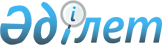 О внесении изменений в решение Уральского городского маслихата от 27 декабря 2022 года № 22-5 "О бюджете поселка Круглоозерный на 2023-2025 годы"Решение Уральского городского маслихата Западно-Казахстанской области от 17 апреля 2023 года № 2-5
      Уральский городской маслихат РЕШИЛ:
      1. Внести в решение Уральского городского маслихата "О бюджете поселка Круглоозерный на 2023-2025 годы" от 27 декабря 2022 года № 22-5 следующие изменения:
      пункт 1 изложить в новой редакции:
      "1. Утвердить бюджет поселка Круглоозерный города Уральск на 2023-2025 годы согласно приложениям 1, 2 и 3 соответственно, в том числе на 2023 год в следующих объемах:
      1) доходы – 253 176 тысяч тенге:
      налоговые поступления – 19 900 тысяч тенге;
      неналоговые поступления – 717 тысяч тенге;
      поступления от продажи основного капитала – 0 тенге;
      поступления трансфертов – 232 559 тысяч тенге;
      2) затраты – 260 816 тысяч тенге;
      3) чистое бюджетное кредитование – 0 тенге:
      бюджетные кредиты – 0 тенге; 
      погашение бюджетных кредитов – 0 тенге;
      4) сальдо по операциям с финансовыми активами – 0 тенге:
      приобретение финансовых активов – 0 тенге;
      поступления от продажи финансовых активов государства – 0 тенге;
      5) дефицит (профицит) бюджета – -7 640 тысяч тенге;
      6) финансирование дефицита (использование профицита) бюджета – 7 640 тысяч тенге:
      поступления займов – 0 тенге;
      погашение займов – 0 тенге;
      используемые остатки бюджетных средств – 7 640 тысяч тенге.";
      приложение 1 к указанному решению изложить в новой редакции согласно приложению к настоящему решению.
      2. Настоящее решение вводится в действие с 1 января 2023 года. Бюджет поселка Круглоозерный на 2023 год
      тысяч тенге
					© 2012. РГП на ПХВ «Институт законодательства и правовой информации Республики Казахстан» Министерства юстиции Республики Казахстан
				
      Председатель Уральского городского маслихата

Е.Калиев
Приложение 
к решению Уральского
городского маслихата
от 17 апреля 2023 года № 2-5Приложение 1
к решению Уральского
городского маслихата
от 27 декабря 2022 года № 22-5
Категория
Категория
Категория
Категория
Категория
Категория
Сумма
Класс
Класс
Класс
Класс
Класс
Сумма
Подкласс
Подкласс
Подкласс
Подкласс
Сумма
Специфика
Специфика
Специфика
Сумма
Наименование
Сумма
1) Доходы
253 176
1
Налоговые поступления
19 900
01
Подоходный налог
2 000
2
Индивидуальный подоходный налог
2 000
04
Hалоги на собственность
17 900
1
Hалоги на имущество
3 000
3
Земельный налог
1 000
4
Hалог на транспортные средства
13 900
2
Неналоговые поступления
717
01
Доходы от государственной собственности
717
5
Доходы от аренды имущества, находящегося в государственной собственности
717
3
Поступления от продажи основного капитала
0
01
Продажа государственного имущества, закрепленного за государственными учреждениями
0
1
Продажа государственного имущества, закрепленного за государственными учреждениями
0
4
Поступления трансфертов
232 559
02
Трансферты из вышестоящих органов государственного управления
232 559
3
Трансферты из районного (города областного значения) бюджета
232 559
Функциональная группа
Функциональная группа
Функциональная группа
Функциональная группа
Функциональная группа
Функциональная группа
Сумма
Функциональная подгруппа
Функциональная подгруппа
Функциональная подгруппа
Функциональная подгруппа
Функциональная подгруппа
Сумма
Администратор бюджетных программ
Администратор бюджетных программ
Администратор бюджетных программ
Администратор бюджетных программ
Сумма
Программа
Программа
Программа
Сумма
Подпрограмма
Подпрограмма
Сумма
Наименование
Сумма
2) Затраты
260 816
01
Государственные услуги общего характера
72 235
1
Представительные, исполнительные и другие органы, выполняющие общие функции государственного управления
72 235
124
Аппарат акима города районного значения, села, поселка, сельского округа
72 235
001
Услуги по обеспечению деятельности акима города районного значения, села, поселка, сельского округа
72 235
07
Жилищно-коммунальное хозяйство
166 368
3
Благоустройство населенных пунктов
166 368
124
Аппарат акима города районного значения, села, поселка, сельского округа
166 368
008
Освещение улиц в населенных пунктах
73 071
009
Обеспечение санитарии населенных пунктов
60 817
011
Благоустройство и озеленение населенных пунктов
32 480
08
Культура, спорт, туризм и информационное пространство
1 200
1
Деятельность в области культуры
1 200
124
Аппарат акима города районного значения, села, поселка, сельского округа
1 200
006
Поддержка культурно-досуговой работы на местном уровне
1200
12
Транспорт и коммуникации
17 140
1
Автомобильный транспорт
17 140
124
Аппарат акима города районного значения, села, поселка, сельского округа
17 140
013
Обеспечение функционирования автомобильных дорог в городах районного значения, селах, поселках, сельских округах
15 040
045
Капитальный и средний ремонт автомобильных дорог в городах районного значения, селах, поселках, сельских округах
2 100
15
Трансферты
3 873
1
Трансферты
3 873
124
Аппарат акима города районного значения, села, поселка, сельского округа
3 873
048
Возврат неиспользованных (недоиспользованных) целевых трансфертов
3 873
3) Чистое бюджетное кредитование
0
Бюджетные кредиты
0
Категория
Категория
Категория
Категория
Категория
Категория
Сумма
Класс
Класс
Класс
Класс
Класс
Сумма
Подкласс
Подкласс
Подкласс
Подкласс
Сумма
Специфика
Специфика
Специфика
Сумма
Наименование
Сумма
5
Погашение бюджетных кредитов
0
01
Погашение бюджетных кредитов
0
1
Погашение бюджетных кредитов, выданных из государственного бюджета
0
4) Сальдо по операциям с финансовыми активами
0
Функциональная группа
Функциональная группа
Функциональная группа
Функциональная группа
Функциональная группа
Функциональная группа
Сумма
Функциональная подгруппа
Функциональная подгруппа
Функциональная подгруппа
Функциональная подгруппа
Функциональная подгруппа
Сумма
Администратор бюджетных программ
Администратор бюджетных программ
Администратор бюджетных программ
Администратор бюджетных программ
Сумма
Программа
Программа
Программа
Сумма
Подпрограмма
Подпрограмма
Сумма
Наименование
Сумма
Приобретение финансовых активов
0
13
Прочие
0
9
Прочие
0
Категория
Категория
Категория
Категория
Категория
Категория
Сумма
Класс
Класс
Класс
Класс
Класс
Сумма
Подкласс
Подкласс
Подкласс
Подкласс
Сумма
Специфика
Специфика
Специфика
Сумма
Наименование
Сумма
6
Поступления от продажи финансовых активов государства
0
01
Поступления от продажи финансовых активов государства
0
1
Поступления от продажи финансовых активов внутри страны
0
5) Дефицит (профицит) бюджета
- 7 640
6) Финансирование дефицита (использование профицита) бюджета
7 640
7
Поступления займов
0
01
Внутренние государственные займы
0
2
Договоры займа
0
Функциональная группа
Функциональная группа
Функциональная группа
Функциональная группа
Функциональная группа
Функциональная группа
Сумма
Функциональная подгруппа
Функциональная подгруппа
Функциональная подгруппа
Функциональная подгруппа
Функциональная подгруппа
Сумма
Администратор бюджетных программ
Администратор бюджетных программ
Администратор бюджетных программ
Администратор бюджетных программ
Сумма
Бюджетная программа
Бюджетная программа
Бюджетная программа
Сумма
Подпрограмма
Подпрограмма
Сумма
Наименование
Сумма
16
Погашение займов
0
01
Погашение займов 
0
Категория
Категория
Категория
Категория
Категория
Категория
Сумма
Класс
Класс
Класс
Класс
Класс
Сумма
Подкласс
Подкласс
Подкласс
Подкласс
Сумма
Специфика
Специфика
Специфика
Сумма
Наименование
Сумма
8
Используемые остатки бюджетных средств
7 640
01
Остатки бюджетных средств
7 640
1
Свободные остатки бюджетных средств
7 640
01
Свободные остатки бюджетных средств
7 640